附件三：证书样本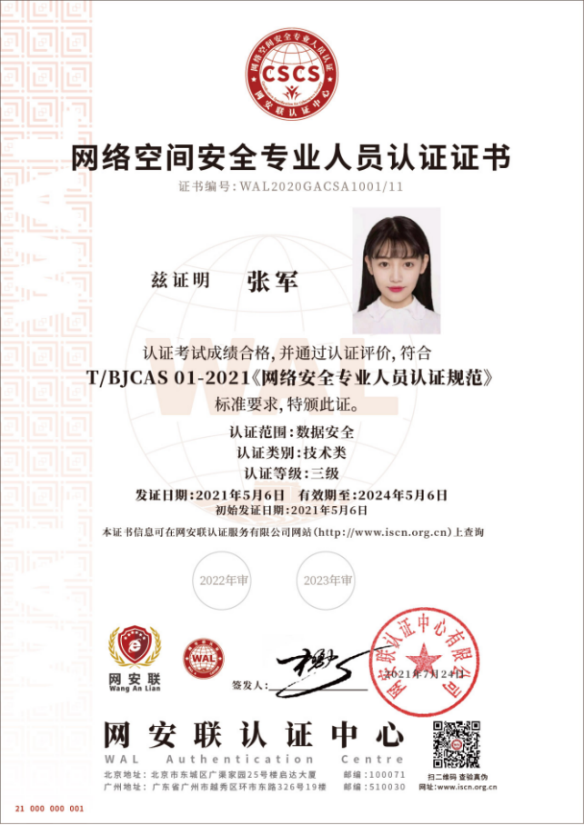 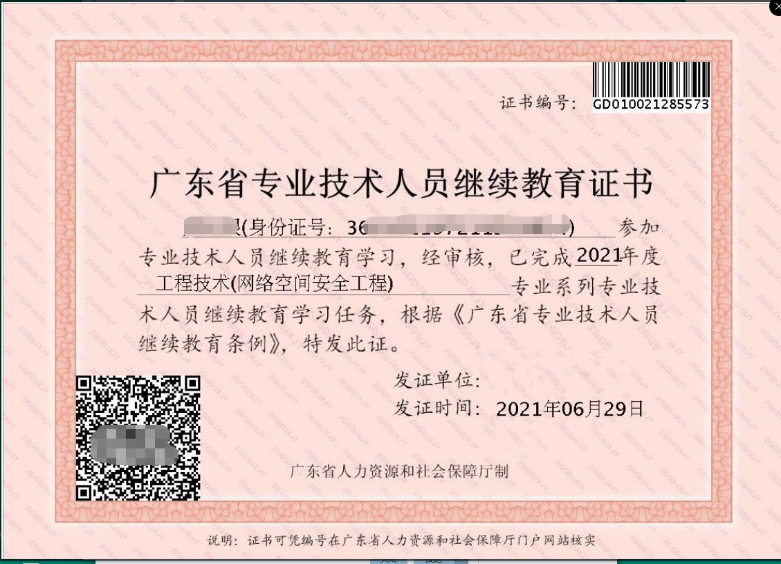 